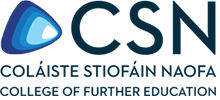 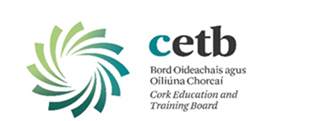 Class Group:Software DevelopmentAssessor:Ray O’ConnorComponent Title & Code:Web Authoring - 5N1910Assessment Technique:ProjectWeighting:70%Title:Website Design ProjectIssue Date:1/2/2019Submission Date:1/4/2019Learning Outcomes Assessed:3,4,5,6,7,8,9,10,11,12,13 and 14Guidelines/Instructions to Candidates:You are required to plan, design and build a website containing a home page and 4 or more webpages. The site may be a personal portfolio, a commercial client site or an exploration of a theme/topic of your choice. Your website must contain text, images, video(eg Youtube), contact form, embedded JavaScript, Google map and sitemap. All webpages should be styled using CSS and developed using a text editor or html editor as demonstrated in class. Once complete you should upload your website to a web server (Upload details will be provided once available). Your site design should reflect the content of the site and be appropriate for a specified target audience. Particular attention should be given to issues of usability, site navigation and consistency of style throughout. The finished website should also be tested for platform and web browser compatibility(eg screenshot from 2 different web browsers). You are also required to provide written evidence, sketches, Photoshop mockups, screenshots, at least one A4 page of HTML code for the index page and at least one A4 page of CSS code. Also you are required to type at least a paragraph of text and provide evidence for each of the following:Identify and provide details of your target market List of site objectives Evidence of a site map and logical navigation solution Sketching of initial design concepts Identify tools for creation and maintenance of websites in relation to:HTML and CSS, graphics, uploading site files, website management systemsDesign a user interface for specified target audience with reference to include: Contrast, Repetition, Alignment, ProximityText (use suitable fonts, sizes, text decoration to enhance site)Images (impressive and appropriate high definition images/photographs)Multimedia (video, maps, etc)Correct employment of HTML and CSS to include:Correct HTML page structure and use of current HTML tagsCorrect use of CSS to execute planned design of website to include:Class and id as selectors, Font and text properties, Background propertiesPositioning; absolute, relative, static, fixed, float, Borders, Padding and marginsSite uploaded to a web server / local serverTest website functionalityIn relation to future planning you are required to type up maintenance guidelines to include the following Updating text on a webpage Creating a new webpage Inserting and image Creating a link Uploading updated content to a websiteNote: You must document each stage of the design process and provide evidence of sameGuidelines/Instructions to Candidates:You are required to plan, design and build a website containing a home page and 4 or more webpages. The site may be a personal portfolio, a commercial client site or an exploration of a theme/topic of your choice. Your website must contain text, images, video(eg Youtube), contact form, embedded JavaScript, Google map and sitemap. All webpages should be styled using CSS and developed using a text editor or html editor as demonstrated in class. Once complete you should upload your website to a web server (Upload details will be provided once available). Your site design should reflect the content of the site and be appropriate for a specified target audience. Particular attention should be given to issues of usability, site navigation and consistency of style throughout. The finished website should also be tested for platform and web browser compatibility(eg screenshot from 2 different web browsers). You are also required to provide written evidence, sketches, Photoshop mockups, screenshots, at least one A4 page of HTML code for the index page and at least one A4 page of CSS code. Also you are required to type at least a paragraph of text and provide evidence for each of the following:Identify and provide details of your target market List of site objectives Evidence of a site map and logical navigation solution Sketching of initial design concepts Identify tools for creation and maintenance of websites in relation to:HTML and CSS, graphics, uploading site files, website management systemsDesign a user interface for specified target audience with reference to include: Contrast, Repetition, Alignment, ProximityText (use suitable fonts, sizes, text decoration to enhance site)Images (impressive and appropriate high definition images/photographs)Multimedia (video, maps, etc)Correct employment of HTML and CSS to include:Correct HTML page structure and use of current HTML tagsCorrect use of CSS to execute planned design of website to include:Class and id as selectors, Font and text properties, Background propertiesPositioning; absolute, relative, static, fixed, float, Borders, Padding and marginsSite uploaded to a web server / local serverTest website functionalityIn relation to future planning you are required to type up maintenance guidelines to include the following Updating text on a webpage Creating a new webpage Inserting and image Creating a link Uploading updated content to a websiteNote: You must document each stage of the design process and provide evidence of sameAssessment Criteria: Evidence for the project MUST include : Sketch(es) and printouts containing evidence for each element of the bullet points abovePrintout containing required text for each point and screenshots of each webpage (5 screenshots max)Printout of CSS code (eg. style.css file) and HTML code for homepage (single line spacing preferably)ALL TOPICS MENTIONED MUST BE CLEARLY ADDRESSED IN YOUR PROJECT WRITE-UP Please submit hardcopy and completed websites (root folder) to your teacher on CD or USB in class on or before the deadline above.Assessment Criteria: Evidence for the project MUST include : Sketch(es) and printouts containing evidence for each element of the bullet points abovePrintout containing required text for each point and screenshots of each webpage (5 screenshots max)Printout of CSS code (eg. style.css file) and HTML code for homepage (single line spacing preferably)ALL TOPICS MENTIONED MUST BE CLEARLY ADDRESSED IN YOUR PROJECT WRITE-UP Please submit hardcopy and completed websites (root folder) to your teacher on CD or USB in class on or before the deadline above.Learner Name:Learner Name:I confirm that: I have been provided with information about Cork ETB’s assessment and appeals procedures and my responsibilities with regard to assessment.The assessment work produced by me is all my own original work.I confirm that: I have been provided with information about Cork ETB’s assessment and appeals procedures and my responsibilities with regard to assessment.The assessment work produced by me is all my own original work.Learner Signature:Learner Signature:Date:Date:Late Submissions:Late Submissions:Note to Learners:Assessments will not be accepted without this coversheetPlagiarism is the presentation of someone else’s ideas, arguments, concepts or work as your own by failing to reference or acknowledge it properly. All such work must be acknowledged. Any learner, who presents another’s work as their own, will be investigated in line with Cork ETB Assessment Malpractice procedures and may be awarded a zero gradeLearners should keep copies of all assessment submitted, where applicableNote to Learners:Assessments will not be accepted without this coversheetPlagiarism is the presentation of someone else’s ideas, arguments, concepts or work as your own by failing to reference or acknowledge it properly. All such work must be acknowledged. Any learner, who presents another’s work as their own, will be investigated in line with Cork ETB Assessment Malpractice procedures and may be awarded a zero gradeLearners should keep copies of all assessment submitted, where applicable